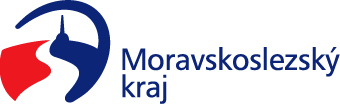 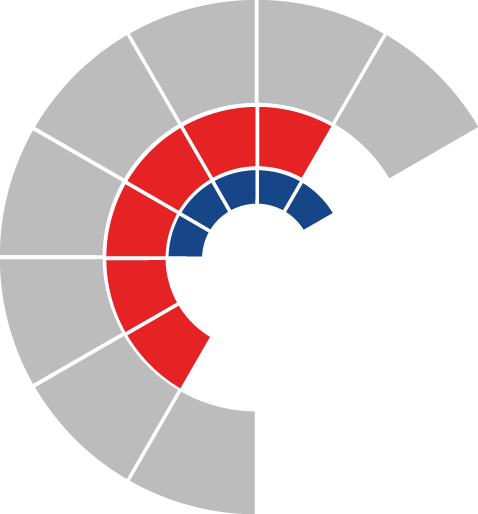 						Výbor pro dopravu zastupitelstva kraje 										 Výpis z usneseníČíslo jednání:	VD22		Datum konání:	20.2.2024Číslo usnesení: 22/177Výbor pro dopravu zastupitelstva krajebere na vědomíinformaci o postupu při zajištění dopravní obslužnosti na území Moravskoslezského kraje veřejnou drážní osobní dopravou na trati 298 Třemešná ve Slezsku – Osoblaha od 12/2024 do 12/2034, dle předloženého materiálusouhlasíse zveřejněním návrhu opravného oznámení informací v Úředním věstníku Evropské unie pro provozní soubor Osoblaha pro zajištění dopravní obslužnosti veřejnou drážní osobní dopravou na trati 298 Třemešná ve Slezsku – Osoblaha od 12/2024 do 12/2034, dle předloženého materiáludoporučujezastupitelstvu krajezrušit bod 3. usnesení zastupitelstva kraje č. 11/1112 ze dne 10.3.2023, týkající se schválení závazku k zajištění dopravní obslužnosti drážní osobní dopravou provozního souboru Osoblaha na území Moravskoslezského kraje od 12/2023 do 12/2033, dle předloženého materiáludoporučujezastupitelstvu krajeschválit závazek v odhadované max. výši 218.374.000 Kč k zajištění dopravní obslužnosti drážní osobní dopravou provozního souboru Osoblaha na území Moravskoslezského kraje od 12/2024 do 12/2034, dle předloženého materiáluZa správnost vyhotovení:Ing. Natálie KapcalováV Ostravě dne 20.2.2024Ing. Vladimír Návratpředseda výboru pro dopravu